Congrès National VEA 2020 - 21-24 mai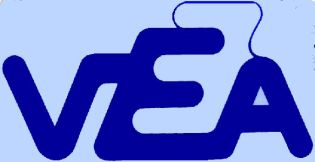 La Pommeraye (49620)Entrons dans la joie du ChristÀ photocopier et à diffuser à tous les membres des équipes localeset à toute personne intéressée par le thèmeMerci de remplir TOUTES les rubriques très lisiblement en caractères d’imprimerie  RÉGION VEA      	Diocèse de        MEMBRE DE VEA	oui   	non   	Equipe de      Je suis préinscrit :		oui   	non   Monsieur   		Madame   		Père   		Sœur   		Diacre   Nom :      	Prénom :      Age :      	Profession :      Adresse :      Code Postal :     	Ville :      Téléphone :      	Portable :      Courriel :      Je participeSeul : 	En couple : Enfants : 	nombre :      	Ages :      Les personnes qui envisagent d’arriver avant ou de prolonger leur séjour, prennent en charge leurs repas et hébergement.Je voyageVoiture particulière : 	Camping-car :  (sans logement et avec repas)Avec : NOM, Prénom      	NOM, Prénom                 NOM, Prénom      	NOM, Prénom      Train : 	  Champtocé  - heure d’arrivée le 21/05        sur Loire : - heure de départ le 24/05         Chalonnes  - heure d’arrivée le 21/05        sur Loire : - heure de départ le 24/05         Angers      - heure d’arrivée le 21/05        St Laud :  - heure de départ le 24/05       Car :	  Je souhaite être hébergé(e)Oui 		Non 		chambre individuelle 			couple Personne seule acceptant de partager une chambre à 2 lits 	 		ou 3 lits avec      Marche difficile 	Fauteuil roulant 	Autres  Précisez :      Si vous souffrez d’un handicap, quels sont vos besoins ?      Remarques particulières :      Draps et serviettes de toilette sont fournis.TARIFS INDIVIDUELSFrais de Rassemblement: 	40€Hébergement :     Prix par adulte en pension complète :      	3 nuitées + 6 repas :                                            	212€                                                                        	Chambre individuelle (supplément pour 3 nuits) : 	 45€ Prix par adulte sans hébergement :                      	3 déjeuners et 3 dîners                                        	167€Enfant logé dans la chambre des parents (repas inclus) pour les 3 jours :               	 60€ Enfants de moins de 3 ans : gratuitJe dois : Frais de rassemblement                  		      40 € Hébergement en pension complète		      € Adulte sans hébergement (repas uniquement)		      € Enfants de plus de 3 ans                      	Nombre d’enfants       x 60€ = 		      €	Total par personne : 		      €Je déduis :	 Avance payée lors de la préinscription s’il y a lieu :	      € Épargne Solidarité Congrès :       									     12 € Participation du Mouvement :									     65 €	Total à déduire :                          €	Total restant à régler :    	             €Paiement par chèque à l’ordre de VEA Paris			Votre inscription ne sera prise en compte que si elle est accompagnée de votre règlement.Chèque postal ou bancaire n° :      Banque :      Nom du titulaire du compte :      Date :      	Signature :      Les personnes qui seraient inscrites mais qui ne pourraient pas participer pour une raison valable, seront remboursées. J’autorise le Mouvement à éditer (publications et site VEA) les photos où je figure, prises au cours du Congrès. Les informations contenues dans ce document sont exclusivement réservées à VEA conformément au RGPD du 27/06/2016/(veuillez cochez la case)À      	Le      	Signature :     À envoyer à votre responsable diocésain qui, après en avoir gardé une copie, transmettra sans attendre àVEA, 12 rue Edmond Valentin – 75007 PARISVEA – 12 rue Edmond Valentin – 75007 PARIS	 01 45 51 60 55 / fax 01 45 51 09 82E-Mail : vea@vea.asso.fr – Site VEA : www.vea.asso.fr 